Podsjećam vas šestaši da je zadaća ponoviti tehnički crtež tlocrta učionice u mjerilu M 1:50Pomoć:  sve crtaj tanko jer ako pogriješiš moraš brisati pa da nije neurednoprvo nacrtaj pravokutnike (vanjski i nutarnje zidove), podsjećam da mjerilo M 1:50 znači da svaku mjeru moraš podijeliti  sa 50 – mjere u graditeljstvu su u cmnakon toga crtaš vrata i prozore ponovo u mjeriluna kraju kotiraš – mjernice neka su 1 cm od učionice ili jedna od druge (kotni broj je na sredini mjernice - podsjećam da je uvijek upisana prirodna veličina na mjernicu )mjernice završavaju sa crticama podebljanim koje su nakošene u desnokako bi pravilno upisao dimenzije s lijeve i desne strane crteža potrebno je bilježnicu zakrenuti u smjeru kazaljke na satu – sada su strane lijevo i desno postale gore i dolje pa je i to lakona kraju podebljavaš vidljive bridove – zidove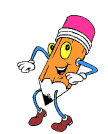 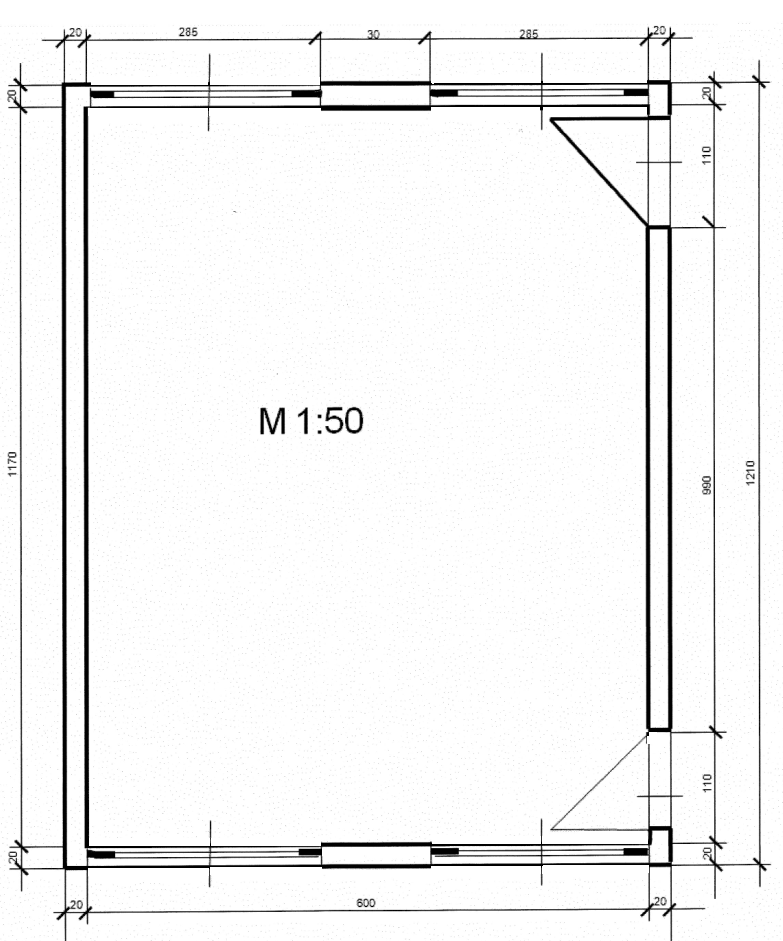 SRETNO  SVIMA!         